Sample Assessment Tasks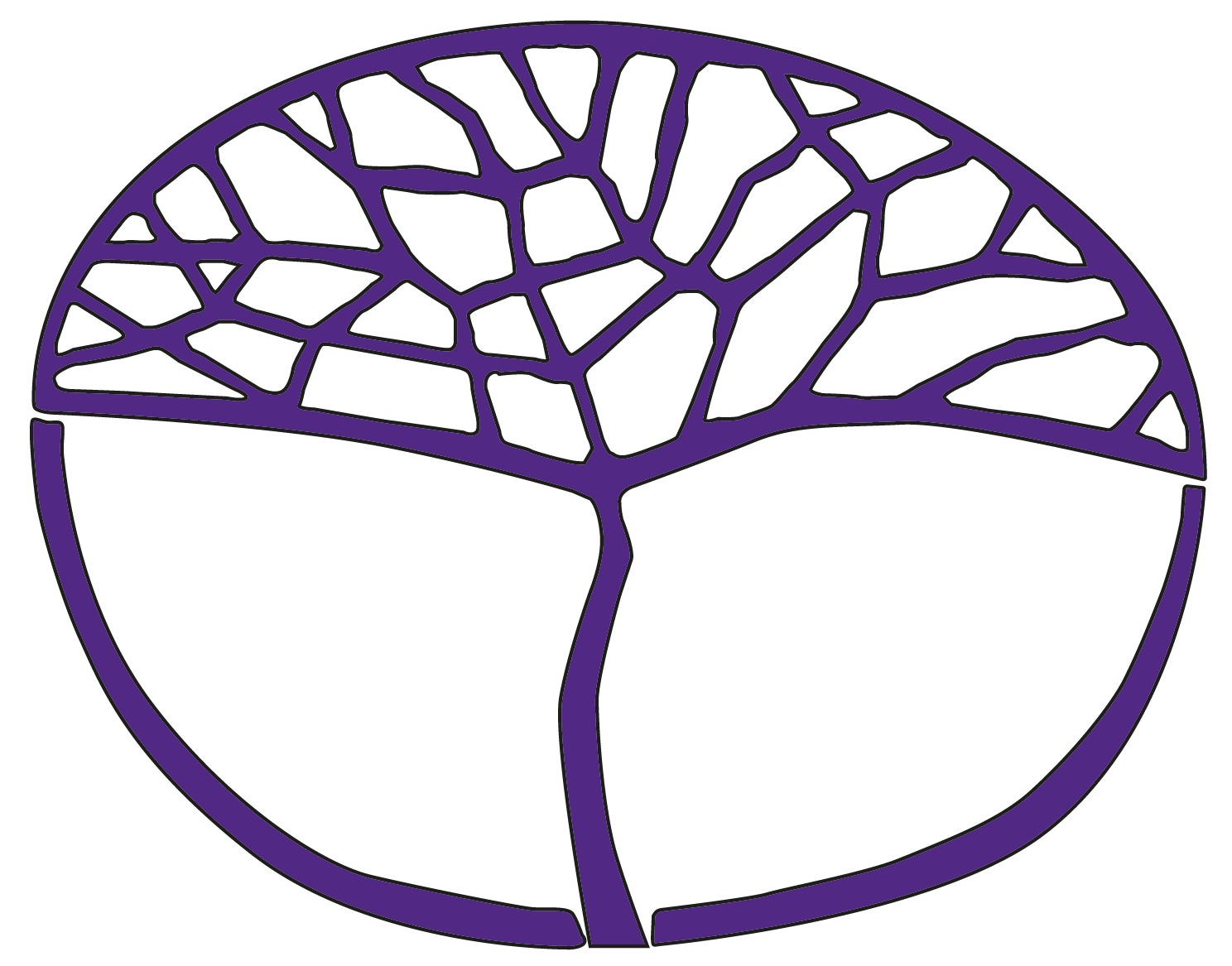 Animal Production Systems ATAR Year 12Copyright© School Curriculum and Standards Authority, 2015This document – apart from any third party copyright material contained in it – may be freely copied, or communicated on an intranet, for non-commercial purposes in educational institutions, provided that the School Curriculum and Standards Authority is acknowledged as the copyright owner, and that the Authority’s moral rights are not infringed.Copying or communication for any other purpose can be done only within the terms of the Copyright Act 1968 or with prior written permission of the School Curriculum and Standards Authority. Copying or communication of any third party copyright material can be done only within the terms of the Copyright Act 1968 or with permission of the copyright owners.Any content in this document that has been derived from the Australian Curriculum may be used under the terms of the Creative Commons Attribution-NonCommercial 3.0 Australia licenceDisclaimerAny resources such as texts, websites and so on that may be referred to in this document are provided as examples of resources that teachers can use to support their learning programs. Their inclusion does not imply that they are mandatory or that they are the only resources relevant to the course.Sample assessment taskAnimal Production Systems – ATAR Year 12 Task 2 – Unit 3 and Unit 4Assessment type: TestConditionsTime for the task: 60 minutesCalculator permittedTask weighting4% of the school mark for this pair of units__________________________________________________________________________________Animal structure and function and Breeding and improvement test	(73 marks)Section One: Multiple-choice	(15 marks)1.	Genetic engineering differs from conventional breeding in that(a) 	reproduction is mitotic.(b) 	desired genes can be directly introduced into an ovuum.(c) 	genes recombine through meiosis.(d) 	growth hormones are synthesised.2.	In the oestrus cycle, regression of the corpus luteum is triggered by(a) 	progesterone.	(b) 	prostaglandins.	(c) 	oestrogen.	(d) 	follicle-stimulating hormone.3.	The reproductive technology that would best enable a genetically superior female to produce 	many offspring is	(a) 	artificial insemination.	(b) 	oestrus synchronisation.	(c) 	cloning.	(d) 	embryo transfer.4.	The rate of ovulation in cows can be increased (superovulation) by injecting the cows with	(a) 	luteinising hormone.	(b) 	oestrogen.	(c) 	progesterone.	(d) 	follicle-stimulating hormone.5.	When an offspring strongly resembles its parents, the traits it has are said to	(a) 	be highly heritable.	(b) 	be highly desirable.	(c) 	be dominant.	(d) 	have a high genetic potential.6.	The maximum possible performance by an animal is referred to as its	(a) 	heritability.	(b) 	genetic potential.	(c) 	selection differential.	(d) 	genetic gain.7.	The specific aims of an artificial selection program are known as the	(a) 	selection differential.	(b) 	selection pressure.	(c) 	breeding objectives.	(d) 	estimated breeding values.8.	A transgenic animal is one that	(a) 	has been cloned.	(b) 	cannot reproduce.	(c) 	contains DNA from another species.	(d) 	has had genetic information removed.9.	Two hormones commonly used in artificial oestrus synchronisation are	(a) 	progesterone and prostaglandin.	(b) 	progesterone and luteinising hormone.	(c) 	oestrogen and prostaglandin.	(d) 	progesterone and oestrogen.10.	The Estimate Breeding Value (EBV) of an animal can only be used as a guide to the 	performance of its progeny because	(a) 	inherited characteristics are subject to selection pressure.	(b) 	many commercially important traits are controlled by multiple genes.	(c) 	different traits show different degrees of heritability.	(d) 	the inheritance of traits is affected by the animal’s environment.11.	DNA testing of potential breeding stock is advantageous over performance testing because	(a) 	it is cheaper than performance testing.	(b) 	it can be done without sacrificing the animal.	(c) 	DNA testing is subjective.	(d) 	less desirable animals can be culled earlier.12.	A major advantage of sexual reproduction in a breeding program is that it	(a) 	enables backcrossing to the dominant parent.	(b) 	introduces genetic diversity.	(c) 	stabilises the genotype.	(d) 	segregates the phenotype from the genotype.13.	A device used to deliver hormone treatment directly into a female mammal’s reproductive 	tract is known as a	(a) 	controlled internal drug release (CIDR).	(b) 	hormone growth promotant (HGP).	(c) 	Foley catheter.	(d) 	artificial insemination (AI) gun.14.	Which of the following statements is the best definition of an animal’s pedigree? 	(a) 	an illustration of how a trait is inherited	(b) 	a chart of an animal’s ancestors	(c) 	an animal’s breeding record	(d) 	paperwork which attests to the value of an animal15.	The hormone that stimulates testosterone production in males is	(a) 	follicle-stimulating hormone (FSH).	(b) 	gonadotropin-releasing hormone (GnRH).	(c) 	luteinising hormone (LH).	(d) 	adrenaline.End of Section OneSection Two: Short answer	(38 marks)Question 16	(9 marks)(a) 	Complete the table below by:listing two female reproductive hormonesstating whether the hormone you have listed influences the establishment or the maintenance of pregnancy, and briefly describing the role of each of the hormones you listed.		(6 marks)(b) 	Describe the action of one of the hormones involved in lactation and the timing of its action in relation to pregnancy.	(3 marks)	_____________________________________________________________________________	_____________________________________________________________________________	_____________________________________________________________________________	_____________________________________________________________________________Question 17	(6 marks)(a) 	Identify one behavioural change and one physiological change that can be used to identify oestrus.	(2 marks)	_____________________________________________________________________________	_____________________________________________________________________________	_____________________________________________________________________________(b) 	Describe how infertility can be identified and suggest three possible causes of infertility.				(4 marks)	_____________________________________________________________________________	_____________________________________________________________________________	_____________________________________________________________________________	_____________________________________________________________________________	_____________________________________________________________________________	_____________________________________________________________________________Question 18	(15 marks)Animal enterprises often use Estimated Breeding Values (EBVs) to select sires.(a) 	Define the term Estimated Breeding Value and state a benefit of using EBVs in a commercial breeding program.	(2 marks)	_____________________________________________________________________________	_____________________________________________________________________________	_____________________________________________________________________________Selected growth EBVs of five different sires are shown in the table below.(b)	(i) 	Which sire would a buyer select to increase yearling weight and avoid birthing problems? 	 	Explain your choice.	(3 marks)	_____________________________________________________________________________	_____________________________________________________________________________	_____________________________________________________________________________	_____________________________________________________________________________	(ii) 	A breeder chose to mate sire C to a female which had a 600-day growth EBV of -10 kg. 		Calculate the probable genetic gain of the offspring for 600-day growth. Explain how you 		calculated this figure.	(3 marks)	_____________________________________________________________________________	_____________________________________________________________________________	_____________________________________________________________________________	_____________________________________________________________________________	_____________________________________________________________________________(c) 	List three EBVs, other than weight EBVs, of economic importance.	(3 marks)	_____________________________________________________________________________	_____________________________________________________________________________	_____________________________________________________________________________(d) 	Describe two factors that would affect the accuracy of these EBVs.	(4 marks)	_____________________________________________________________________________	_____________________________________________________________________________	_____________________________________________________________________________	_____________________________________________________________________________Question 19	(8 marks)Complete the table below by:defining the termstating the importance of the factor in an animal breeding program.Section Three: Extended answer	(20 marks)Answer this question on lined paper.Remember to complete a plan for your answer.Question 20	(20 marks)Advances in reproductive and genetic technologies have the potential to improve the profitability and productivity of animal enterprises.(a) 	Outline the process of cloning and identify two possible benefits and two possible ethical issues associated with this technology in animal production systems.	(8 marks)(b) 	Discuss one advantage and one disadvantage of each of the following breeding technologies:oestrus synchronisationartificial inseminationpregnancy testing/scanning.	(12 marks)Marking key for sample assessment task 2 – Unit 3 and Unit 4Section One: Multiple-choiceSection Two: Short answer16.	(a) 	Complete the table below by:listing two female reproductive hormonesstating whether the hormone you have listed influences the establishment or the 	maintenance of pregnancy, and briefly describing the role of each of the hormones you listed.	(b) 	Describe the action of one of the hormones involved in lactation and the timing of its 	action in relation to pregnancy.(a) 	Identify one behavioural change and one physiological change that can be used to identify  		oestrus.(b) 	Describe how infertility can be identified and suggest three possible causes of infertility.(a) 	Define the term Estimated Breeding Value and state a benefit of using EBVs in a commercial  		breeding program. (b) 	(i) 	Which sire would a buyer select to increase yearling weight and avoid birthing problems?	 	Explain your choice.(ii) 	A breeder chose to mate sire C to a female which had a 600-day growth EBV of -10 kg. Calculate the probable genetic gain of the offspring for 600-day growth. Explain how you calculated this figure.(c) 	List three EBVs, other than weight EBVs, of economic importance.(d) 	Describe two factors that would affect the accuracy of these EBVs.Complete the table below by:defining the termstating the importance of the factor in an animal breeding program.Section Three: Extended answer(a) 	Outline the process of cloning and identify two possible benefits and two possible ethical  		issues associated with this technology in animal production systems.(b) 	Discuss one advantage and one disadvantage of each of the following breeding technologies:oestrus synchronisationartificial inseminationpregnancy testing/scanning.Sample assessment taskAnimal Production Systems – ATAR Year 12 Task 3 – Unit 3 and Unit 4Assessment type: ProductionConditionsPeriod allowed for completion of the task: two weeksParts 1 and 3 are to be carried out individually by the students within class time.Part 2 can be completed as group work.Task weighting10% of the school mark for this pair of units__________________________________________________________________________________Management of barber’s pole worm in sheep	(71 marks)Background informationAn important aspect of sustainable agriculture is to manage pests and diseases to avoid or limit their resistance to pesticides. This is usually achieved by the planned and strategic use of a variety of pest control methods, while reducing reliance on chemical control. Improper use of chemical pest control has led to the development of resistance in some pests to some commonly used pesticides. This is becoming a very serious problem for the sheep industry in Australia.In this task, you will explore the management of barber’s pole worm, a pest of sheep that has developed resistance to some pesticides.Part 1: Devising a Pest Management Plan	For the following types of pest control, briefly describe two examples for each type of control relevant to barber’s pole worm (BPW).	(a) 	chemical control	(4 marks)	_____________________________________________________________________________	_____________________________________________________________________________	_____________________________________________________________________________	_____________________________________________________________________________	_____________________________________________________________________________	_____________________________________________________________________________	_____________________________________________________________________________(b) 	biological control	(4 marks)	_____________________________________________________________________________	_____________________________________________________________________________	_____________________________________________________________________________	_____________________________________________________________________________	_____________________________________________________________________________	_____________________________________________________________________________	_____________________________________________________________________________(c) 	cultural control	(4 marks)	_____________________________________________________________________________	_____________________________________________________________________________	_____________________________________________________________________________	_____________________________________________________________________________	_____________________________________________________________________________	_____________________________________________________________________________	_____________________________________________________________________________Explain how the different types of control might be combined in a plan and give the relative timings for suggested actions.	(6 marks)	_____________________________________________________________________________	_____________________________________________________________________________	_____________________________________________________________________________	_____________________________________________________________________________	_____________________________________________________________________________	_____________________________________________________________________________	_____________________________________________________________________________	_____________________________________________________________________________	_____________________________________________________________________________	_____________________________________________________________________________	_____________________________________________________________________________	_____________________________________________________________________________Explain why the monitoring of pest levels and their effects is important to the success of any control program. Describe how this could be carried out as part of your plan.	(6 marks)	_____________________________________________________________________________	_____________________________________________________________________________	_____________________________________________________________________________	_____________________________________________________________________________	_____________________________________________________________________________	_____________________________________________________________________________	_____________________________________________________________________________	_____________________________________________________________________________	_____________________________________________________________________________	_____________________________________________________________________________	_____________________________________________________________________________	_____________________________________________________________________________Part 2: Monitoring Integrated Pest Management Strategies You will be given a mob of sheep from the school farm to monitor for barber’s pole worm.Describe two factors that can increase the susceptibility of sheep to BPW infestation.	(4 marks)	_____________________________________________________________________________	_____________________________________________________________________________	_____________________________________________________________________________	_____________________________________________________________________________	_____________________________________________________________________________	_____________________________________________________________________________	_____________________________________________________________________________Assess your sheep using the FAMACHA scoring system. Record your findings, plus any other relevant observations in an appropriate table. Attach your table to your report (see question 7 before designing your table).	(5 marks)Describe what the FAMACHA system is measuring and the how the scoring is interpreted.	(4 marks)	_____________________________________________________________________________	_____________________________________________________________________________	_____________________________________________________________________________	_____________________________________________________________________________	_____________________________________________________________________________	_____________________________________________________________________________	_____________________________________________________________________________Based on the FAMACHA scoring and other relevant observations for the flock, give your management recommendations with regard to chemical control of BPW. Recommendations for each sheep can be included in the table provided for question 5.	(2 marks)Faecal Egg Count (FEC) for worms can be used as part of the monitoring process. To do this, manure samples are needed. Outline a plan to collect manure samples from at least four sheep. Your plan needs to include the steps taken to ensure representative samples are taken from each animal, and animal welfare and occupational, health and safety requirements are addressed.	(6 marks)	_____________________________________________________________________________	_____________________________________________________________________________	_____________________________________________________________________________	_____________________________________________________________________________	_____________________________________________________________________________	_____________________________________________________________________________	_____________________________________________________________________________	_____________________________________________________________________________	_____________________________________________________________________________	_____________________________________________________________________________Describe the procedure by which FEC measurements can be made using the manure samples collected. Any occupational, health and safety requirements need to be included in your response.	(5 marks)	_____________________________________________________________________________	_____________________________________________________________________________	_____________________________________________________________________________	_____________________________________________________________________________	_____________________________________________________________________________	_____________________________________________________________________________	_____________________________________________________________________________Carry out FEC measurements for the samples collected and comment on the findings for your sheep. State how these findings may influence the future management of the flock.	(6 marks)	_____________________________________________________________________________	_____________________________________________________________________________	_____________________________________________________________________________	_____________________________________________________________________________	_____________________________________________________________________________	_____________________________________________________________________________	_____________________________________________________________________________	_____________________________________________________________________________	_____________________________________________________________________________	_____________________________________________________________________________Part 3: Interpreting Parasite Resistance Data The table below shows the results of a survey of the incidence of drench resistance in a variety of parasitic worms on farming properties across Australia.‘% properties’ refers to the proportion of properties surveyed where resistance to the named drench was found to occur.*Any worm = one or more of the following: Brown stomach, Black scour or Barber’s pole wormsFor the seven single drenches, discuss the level of resistance developed by barber’s pole worm (BPW). Rank the single drenches from least to most resistant.	(3 marks)	_____________________________________________________________________________	_____________________________________________________________________________	_____________________________________________________________________________	_____________________________________________________________________________	_____________________________________________________________________________For BPW, indicate the incidence of resistance when combination drenches were used. Rank the combination drenches from least to most resistant.	(2 marks)	_____________________________________________________________________________	_____________________________________________________________________________	_____________________________________________________________________________	_____________________________________________________________________________Based on these findings, what management recommendations would you make for long-term chemical control of BPW as part of an Integrated Pest Management program?	(4 marks)	_____________________________________________________________________________	_____________________________________________________________________________	_____________________________________________________________________________	_____________________________________________________________________________	_____________________________________________________________________________	_____________________________________________________________________________Explain what is meant by the following statement:‘There are two ways you can get drench-resistant worms: breed your own and/or buy someone else's.’Suggest actions that could be taken to reduce the risk of introducing drench-resistant worms onto and around a property.	(6 marks)	_____________________________________________________________________________	_____________________________________________________________________________	_____________________________________________________________________________	_____________________________________________________________________________	_____________________________________________________________________________	_____________________________________________________________________________	_____________________________________________________________________________	_____________________________________________________________________________ACKNOWLEDGEMENTSQuestion 11	Table from: WormBoss. (n.d.). National drench resistance—should you be concerned? Retrieved June, 2015, from www.wormboss.com.au/news/articles/drench-resistance/national-drench-resistance-should-you-be-concerned.phpQuestion 14	Statement from: Love, S. (2012). Don't import drench resistance. Retrieved June, 2015, from www.wormboss.com.au/news/articles/drench-resistance/dont-import-drench-resistance.phpMarking key for sample assessment task 3 – Unit 3 and Unit 4For the following types of pest control, briefly describe two examples for each type of control relevant to barber’s pole worm (BPW). (a) 	chemical control(b) 	biological control(c) 	cultural controlExplain how the different types of control might be combined in a plan and give the relative timings for suggested actions. Explain why the monitoring of pest levels and their effects is important to the success of any control program. Describe how this could be carried out as part of your plan. Describe two factors that can increase the susceptibility of sheep to BPW infestation. Assess your sheep using the FAMACHA scoring system. Record your findings, plus any other relevant observations in an appropriate table. Attach your table to your report (see question 7 before designing your table). Describe what the FAMACHA system is measuring and the how the scoring is interpreted. Based on the FAMACHA scoring and other relevant observations for the flock, give your management recommendations with regard to chemical control of BPW. Recommendations for each sheep can be included in the table provided for question 5. Faecal Egg Count (FEC) for worms can be used as part of the monitoring process. To do this, manure samples are needed. Outline a plan to collect manure samples from at least four sheep. Your plan needs to include the steps taken to ensure representative samples are taken from each animal, and animal welfare and occupational, health and safety requirements are addressed. Describe the procedure by which FEC measurements can be made using the manure samples collected. Any occupational, health and safety requirements need to be included in your response. Carry out FEC measurements for the samples collected and comment on the findings for your sheep. State how these findings may influence the future management of the flock.For the seven single drenches, discuss the level of resistance developed by barber’s pole worm (BPW). Rank the single drenches from least to most resistant. For BPW, indicate the incidence of resistance when combination drenches were used. Rank the combination drenches from least to most resistant. Based on these findings, what management recommendations would you make for long-term chemical control of BPW as part of an Integrated Pest Management program? Explain what is meant by the following statement:‘There are two ways you can get drench-resistant worms: breed your own and/or buy someone else's.’Suggest actions that could be taken to reduce the risk of introducing drench-resistant worms onto and around a property. Sample assessment taskAnimal Production Systems – ATAR Year 12 Task 8 – Unit 3 and Unit 4Assessment type: InvestigationConditionsPeriod allowed for completion of the task: Five weeksIn-class validation assessment: 30 minutesTask weighting10% of the school mark for this pair of units__________________________________________________________________________________Effect of feed additives/supplements on the growth rates of prime lambs	(98 marks)Feed additives/supplements are administered to livestock to improve performance and, thus, profitability. They can be used to alleviate or prevent nutritional deficiencies, increase the quantity and/or quality of animal products, prevent disease and improve feed conversion efficiency.You are required to complete a scientific investigation into the effect of specific feed additives on the growth rate of pasture-fed prime lambs on the school farm.	What you need to doPlanning the investigation Develop a hypothesis to testPlan the investigation, using elements of experimental design, including variables and controlsSelect appropriate equipment/livestock/materials to use in the investigationProvide a description of the method to be used in the investigationChoose an appropriate way to display your raw dataConducting the trialCarry out the investigation in an organised and safe mannerAccurately collect and record dataMinimise sources of error (large sample size, replicates, repeat trials, random sampling)Processing dataCalculate meansAnalyse data (interpret tables, graphs and statistics, identify trends, make comparisons, consider validity of results)Select appropriate methods to display resultsConclusions and evaluationRelate the hypothesis to the resultsDiscuss the results – what was measured and observed?Draw conclusions which are consistent with the data using scientific knowledgeMake general suggestions for improving the techniques or the design of the investigationMake a feed additive/supplement recommendation based on the resultsProvide a reference listComplete an in-class validation assessment (under test conditions) based on your work in this investigationWhat you need to submit for assessmentYou will need to submit your findings in the form of a scientific report using the Scientific Investigation: Effect of Feed Additives/Supplements on Growth Rates in Prime Lambs sheet as a guide. The in-class validation assessment (under test conditions) based on your work on this investigation.Scientific Investigation: Effect of Feed Additives/Supplements on Growth Rates of Prime LambsPart 1: PlanningExplain why feed additives/supplements are used in some animal production systems. Identify two feed additives/supplements that could be used in prime lamb productions and give the specific reason for their use. 	(8 marks)	______________________________________________________________________	______________________________________________________________________	______________________________________________________________________	______________________________________________________________________	______________________________________________________________________	______________________________________________________________________	______________________________________________________________________	______________________________________________________________________Choose an additive/supplement to test in your investigation. Explain its role in the animal’s body and relate this to how it contributes to the animal’s health and performance.			(4 marks)	______________________________________________________________________	______________________________________________________________________	______________________________________________________________________	______________________________________________________________________	______________________________________________________________________	______________________________________________________________________Write a hypothesis for your investigation. (Hint: it needs to be a statement that can be tested.)		(2 marks)	______________________________________________________________________	______________________________________________________________________	______________________________________________________________________Identify the following variables for the investigation:Independent variable	(1 mark)	______________________________________________________________________	______________________________________________________________________	Dependent variable	(1 mark)	______________________________________________________________________	______________________________________________________________________	Control variables	(4 marks)______________________________________________________________________________________________________________________________________________________________________________________________________________________________________________________________________________________________________________________________________________________________List the equipment and materials you will need to carry out your investigation.	(4 marks)Describe the steps in your method and include diagrams, if required.Your description needs to show how your method will:satisfy the requirements of good experimental design (fair test, randomisation and replication), and	ensure that the data obtained is accurate.	(12 marks)________________________________________________________________________________________________________________________________________________________________________________________________________________________________________________________________________________________________________________________________________________________________________________________________________________________________________________________________________________________________________________________________________________________________________________________________________________________________________________________________________________________________________________________________________________________________________________________________________________________________________________________________________________________________________________________________________________________________________________________________________________________________________________________________________________________________________________________________________________________________________________________________________________________________________________________________________________________________________________________________________________________________________________________________________________________________________________________Choose an appropriate way to display your raw data. Any tables can be done in a spread sheet and printed as needed.	(3 marks)Part 2: Conducting the trialCarry out the investigation according to your plan. Ensure that it has been approved by your teacher.	Mark allocation for conducting the trial will be as follows:additives/supplements measured and administered to animals correctly	(2 marks)work practices meet occupational, health and safety requirements	(2 marks)safe and responsible handling of animals	(2 marks)data correctly recorded.	(2 marks)Part 3: Processing dataProcess your results by:calculating the growth rate, mean and percentage change in masscarry out relevant statistical analysis – standard deviation and standard error.	Present this information in a suitable table format to summarise your results and draw a graph 	to display your processed results.	(9 marks)Part 4: Conclusions and evaluationDescribe and explain any patterns or trends in your data.	(4 marks)____________________________________________________________________________________________________________________________________________________________________________________________________________________________________________________________________________________________________________________________________________________________________________________________________________________________________Do the data support the hypothesis? Support your answer using the results of the investigation.		(3 marks)______________________________________________________________________________________________________________________________________________________________________________________________________________________________________________________________________________________________________________________________________________________________State a conclusion that relates to the hypothesis. Comment on your level of confidence in the conclusion. Support your statement with reference to your results.	(5 marks)________________________________________________________________________________________________________________________________________________________________________________________________________________________________________________________________________________________________________________________________________________________________________________________________________________________________________________________________________________________________________________________________________________________________________________Identify the main sources of experimental error. Explain how they contribute to inaccuracy in the results.	(3 marks)______________________________________________________________________________________________________________________________________________________________________________________________________________________________________________________________________________________________________________________________________________________________Comment on the standard deviation of your data and what this means in terms of the reliability of your results.	(3 marks)______________________________________________________________________________________________________________________________________________________________________________________________________________________________________________________________________________________________________________________________________________________________Suggest how the experimental design may have been improved to reduce any errors or, if you think no changes are needed, explain why.	(3 marks)______________________________________________________________________________________________________________________________________________________________________________________________________________________________________________________________________________________________________________________________________________________________Give recommendations for the management of the lambs based on the findings of this investigation. Explain how you think these recommendations will improve the management of the lambs.	(4 marks)____________________________________________________________________________________________________________________________________________________________________________________________________________________________________________________________________________________________________________________________________________________________________________________________________________________________________Provide a reference list acknowledging any sources of information used in the investigation and report, so another reader could access these resources. Use at least three sources.	For books, the name of the author(s), title of the book, date of publication, and publisher need 	to provided. 	For scientific reports, the name of the author(s), report title, date of publication and where the 	report is published need to be provided.	Where web-based sources are used, give its html address, the date accessed and, ideally, the 	author(s).		(3 marks)Effect of Feed Additives/Supplements on Growth Rates of Prime LambsIn-class validation questions 	(14 marks)Explain why the following criteria are important in experimental design and how your experimental plan met these criteria.	(a) 	Replication	(2 marks)________________________________________________________________________________________________________________________________________________________________________________________________________________________________________________________________________________________	(b) 	Randomisation	(2 marks)________________________________________________________________________________________________________________________________________________________________________________________________________________________________________________________________________________________Explain the steps taken to ensure that the data recorded were accurate.	(2 marks)________________________________________________________________________________________________________________________________________________________________________________________________________________________________________________________________________________________What was the conclusion of your investigation? (Was your hypothesis supported?)	(2 marks)________________________________________________________________________________________________________________________________________________________________________________________________________________________________________________________________________________________Comment on the level of reliability of your results. Explain why you believe the results have the level of reliability you have indicated.	(3 marks)______________________________________________________________________________________________________________________________________________________________________________________________________________________________________________________________________________________________________________________________________________________________Describe how the experimental plan could be improved to reduce sources of error.	(3 marks)______________________________________________________________________________________________________________________________________________________________________________________________________________________________________________________________________________________________________________________________________________________________ACKNOWLEDGEMENTSInvestigation questions adapted from: Hackling, M. W. (2005). Working scientifically: Implementing and assessing open investigation work in science (Rev. ed.) (Appendices 2 & 3: Planning and report worksheet for science investigations). Perth: Department of Education and Training, pp. 27–38.Marking key for sample assessment task 8 – Unit 3 and Unit 4Explain why feed additives/supplements are used in some animal production systems. Identify two feed additives/supplements that could be used in prime lamb productions and give the specific reason for their use. Choose an additive/supplement to test in your investigation. Explain its role in the animal’s body and relate this to how it contributes to the animal’s health and performance. Write a hypothesis for your investigation. (Hint: it needs to be a statement that can be tested.) Identify the following variables for the investigation:	(a) 	Independent variable	(b) 	Dependent variable	(c) 	Control variablesList the equipment and materials you will need to carry out your investigation.Describe the steps in your method and include diagrams, if required.	Your description needs to show how your method will:satisfy the requirements of good experimental design (fair test, randomisation and replication), andensure that the data obtained is accurate.Choose an appropriate way to display your raw data. Any tables can be done in a spread sheet and printed as needed.Carry out the investigation according to your plan. Ensure that it has been approved by your teacher.Process your results by:calculating the growth rate, mean and percentage change in masscarry out relevant statistical analysis – standard deviation and standard error.	Present this information in a suitable table format to summarise your results and draw a graph 		to display your processed results.Describe and explain any patterns or trends in your data.Do the data support the hypothesis? Support your answer using the results of the investigation.State a conclusion that relates to the hypothesis. Comment on your level of confidence in the conclusion. Support your statement with reference to your results.Identify the main sources of experimental error. Explain how they contribute to inaccuracy in the results.Comment on the standard deviation of your data and what this means in terms of the reliability of your results.Suggest how the experimental design may have been improved to reduce any errors or, if you think no changes are needed, explain why.Give recommendations for the management of the lambs based on the findings of this investigation. Explain how you think these recommendations will improve the management of the lambs.Provide a reference list acknowledging any sources of information used in the investigation and report, so another reader could access these resources. Use at least three sources.	For books, the name of the author(s), title of the book, date of publication, and publisher need 	to provided. 	For scientific reports, the name of the author(s), report title, date of publication and where the 	report is published need to be provided.	Where web based sources are used, give its html address, the date accessed and, ideally, the 	author(s).Effect of Feed Additives/Supplements on Growth Rates of Prime LambsIn-class validation questions 	Explain why the following criteria are important in experimental design and how your experimental plan met these criteria.	(a) 	Replication	(b) 	RandomisationExplain the steps taken to ensure that the data recorded were accurate.What was the conclusion of your investigation? (Was your hypothesis supported?)Comment on the level of reliability of your results. Explain why you believe the results have the level of reliability you have indicated.Describe how the experimental plan could be improved to reduce sources of error.SectionNumber of questions Suggested working time(minutes)Marks availableSection One: Multiple-choice152015Section Two:Short answer42038Section Three:Extended answer12020Total 73HormoneWhether hormone establishes or maintains pregnancyDescription of hormone’s roleGroup EBVs for growth (kg)Group EBVs for growth (kg)Group EBVs for growth (kg)Group EBVs for growth (kg)Group EBVs for growth (kg)SireBirth weight200-day growth400-day growth600-day growthA-1+10+30+45B+2+14+25+28C+5+16+40+50D+2+10+25+30E+1+10+28+40Average+2+12+28+35TermDefinitionImportance in an 
animal breeding programHeritabilityPhenotypeGenetic potentialEnvironmental effectsQuestion numberAnswer1B2B3D4D5A6B7C8C9A10C11D12B13A14B15CDescriptionMarks1 mark for each question1–15Total/15DescriptionMarksLists two female reproductive hormones1–2For each of the listed hormones, states whether it influences the establishment or the maintenance of pregnancy1–2Briefly describes each hormone’s role1–2Total/6Answer could include, but is not limited to:Answer could include, but is not limited to:DescriptionMarksHormone correctly named1Describes the action of this hormone1Gives the timing of the secretion/action of this hormone1Total/3Answer could include, but is not limited to:Answer could include, but is not limited to:DescriptionMarksIdentifies one behavioural change associated with oestrus1Identifies one physiological change associated with oestrus1Total/2Answer could include, but is not limited to:Answer could include, but is not limited to:change in behaviour of the female described, e.g. restless, mounted by other females, acceptance by the male, copulationadditional details on anatomy and physiology, e.g. elevated body temperature, vaginal colour and dischargechange in behaviour of the female described, e.g. restless, mounted by other females, acceptance by the male, copulationadditional details on anatomy and physiology, e.g. elevated body temperature, vaginal colour and dischargeDescriptionMarksDescribes how infertility can be identified1Suggests three possible causes of infertility1–3Total/4Answer could include, but is not limited to:Answer could include, but is not limited to:identification may include repeat breeding cycle without pregnancy, failure to produce live offspringcauses may include age, poor nutrition, poor sperm quality, failure to ovulate, miscarriage, disease, climateidentification may include repeat breeding cycle without pregnancy, failure to produce live offspringcauses may include age, poor nutrition, poor sperm quality, failure to ovulate, miscarriage, disease, climateDescriptionMarksDefinition of Estimated Breeding Value – EBV is an estimate of the genetic value of an animal as a parent1States a benefit of using EBVs 1Total/2Answer could include, but is not limited to:Answer could include, but is not limited to:Possible benefits may include:allows for estimation of genetic gain of animal’s offspringselection of breeding animals based on their genetic merit for particular traitsPossible benefits may include:allows for estimation of genetic gain of animal’s offspringselection of breeding animals based on their genetic merit for particular traitsDescriptionMarksSire A1Low birth weight reduces possible birth problems for cow1The second highest EBV for yearling growth rate (400-day growth)1Total/3DescriptionMarksGenetic gain = (50 - 10) /21= +20 kg 1Recognition that parent EBVs are added together and the sum divided by 2 because offspring inherits 50% of genetic gain from each parent1Total/3DescriptionMarksLists three EBVs of economic importance (1 mark each)1–3Total/3Answer could include, but is not limited to:Answer could include, but is not limited to:scrotal circumference  	calving ease   	calving intervaleye muscle area    	rump/rib fat depth 	carcase weightmarbling     	milk yield   	fibre diameter (wool)scrotal circumference  	calving ease   	calving intervaleye muscle area    	rump/rib fat depth 	carcase weightmarbling     	milk yield   	fibre diameter (wool)DescriptionMarksDescription of effect of factor on accuracy of EBVs provided (1–2 marks for each factor)1–4Total/4Answer could include, but is not limited to:Answer could include, but is not limited to:amount of data collected to calculate EBV – from progeny, relatives etc.	low amount of data = low accuracyheritability of trait	if trait has low heritability, i.e. relatively high environmental influence, then accuracy of EBV will be relatively lowamount of data collected to calculate EBV – from progeny, relatives etc.	low amount of data = low accuracyheritability of trait	if trait has low heritability, i.e. relatively high environmental influence, then accuracy of EBV will be relatively lowDescriptionMarksGives correct definition for each term (1 mark each)1–4Provides statement of importance of each factor in an animal breeding program 
(1 mark each)1–4Total/8Answer could include, but is not limited to:Answer could include, but is not limited to:DescriptionMarksOutline of process1–4Identifies two possible benefits1–2Identifies two possible ethical issues1–2Total/8Answer could include, but is not limited to:Answer could include, but is not limited to:Process:diploid/body/somatic cells collected from animal to be cloneddonor egg collected and nucleus removednucleus from cloned animal inserted into eggapply electric shock to egggrow in lab until bundle of cells formedinsert embryo into surrogate female for normal pregnancy and birthPossible benefits:to produce genetically identical individuals to produce individuals with desired genetics, e.g. quantity and quality of milk, meat, woolto breed from superior individuals that are unable to reproduce/produce gametesto produce multiple copies of desirable animalsPossible ethical issuesbelief that it is interfering with nature unknown effects on human healthinvasivelow success rate (Dolly was produced after 277 eggs, 29 embryos [three surviving to birth] and one surviving to adulthood)intellectual property – who owns the technology?contradicts the accepted ethic of minimal use of animals in science, i.e. 3Rs of animal use (reduction, replacement, refinement)genetic variation may ultimately be reducedconcern that the practice may be extended to humansProcess:diploid/body/somatic cells collected from animal to be cloneddonor egg collected and nucleus removednucleus from cloned animal inserted into eggapply electric shock to egggrow in lab until bundle of cells formedinsert embryo into surrogate female for normal pregnancy and birthPossible benefits:to produce genetically identical individuals to produce individuals with desired genetics, e.g. quantity and quality of milk, meat, woolto breed from superior individuals that are unable to reproduce/produce gametesto produce multiple copies of desirable animalsPossible ethical issuesbelief that it is interfering with nature unknown effects on human healthinvasivelow success rate (Dolly was produced after 277 eggs, 29 embryos [three surviving to birth] and one surviving to adulthood)intellectual property – who owns the technology?contradicts the accepted ethic of minimal use of animals in science, i.e. 3Rs of animal use (reduction, replacement, refinement)genetic variation may ultimately be reducedconcern that the practice may be extended to humansDescriptionMarksFor each breeding technology:For each breeding technology:Describes comprehensively one advantage and one disadvantage4Describes briefly one advantage and one disadvantage3Identifies one advantage and one disadvantage2Identifies one advantage or one disadvantage1Total/12Answer could include, but is not limited to:Answer could include, but is not limited to:Active ingredientBrown stomach worm% propertiesBlack scour worm% propertiesBarber’s pole worm% propertiesAny worm*% propertiesBZ88877596LEV82863096NAP72791586IVM76317487ABA49258377MOX38145254BZ/LEV79481981BZ/LEV/NAP59551174BZ/LEV/ABA2261428MPL0000BZ = BenzimidazoleLEV = LevamisoleNAP = NaphthalophosIVM = IvermectinABA = AbamectinMOX = MoxidectinMPL = MonepantelDescriptionMarksTwo examples provided (1 mark each)1–2Brief description provided for each example (1 mark each)1–2Total/4Answer could include, but is not limited to:Answer could include, but is not limited to:oral or injectable drenchesbroad spectrum drenches – benzimidazoles, levamisole, the ‘MLs’ (macrocyclic lactones), monepantel, and products with various combinations of benzimidazoles, levamisole and MLsnarrow spectrum drenches – effective only against barber's pole worm and includes the active ingredient closantel, and the organo-phosphate naphthalophos. These drenches are preferred where only barber’s pole worm is a problem. Combinations of organo-phosphates and other drenches also have a role against barber’s pole wormpersistent action against larvae – closantel and moxidectin persist in the sheep for some weeks, killing barber’s pole worm larvae taken in during grazing, slow release capsules can provide persistent controloral or injectable drenchesbroad spectrum drenches – benzimidazoles, levamisole, the ‘MLs’ (macrocyclic lactones), monepantel, and products with various combinations of benzimidazoles, levamisole and MLsnarrow spectrum drenches – effective only against barber's pole worm and includes the active ingredient closantel, and the organo-phosphate naphthalophos. These drenches are preferred where only barber’s pole worm is a problem. Combinations of organo-phosphates and other drenches also have a role against barber’s pole wormpersistent action against larvae – closantel and moxidectin persist in the sheep for some weeks, killing barber’s pole worm larvae taken in during grazing, slow release capsules can provide persistent controlDescriptionMarksTwo examples provided (1 mark each)1–2Brief description provided for each example (1 mark each)1–2Total/4Answer could include, but is not limited to:Answer could include, but is not limited to:select for sheep with higher resistance to BPMfungal spores added to feed traps larvae in developing hyphae when they emerge from manurevaccination – to improve sheep’s immunity/resistance to worm (still in development)select for sheep with higher resistance to BPMfungal spores added to feed traps larvae in developing hyphae when they emerge from manurevaccination – to improve sheep’s immunity/resistance to worm (still in development)DescriptionMarksTwo examples provided (1 mark each)1–2Brief description provided for each example (1 mark each)1–2Total/4Answer could include, but is not limited to:Answer could include, but is not limited to:rotate and rest paddocks – break worm lifecycle by removing suitable hostmow paddocks – reduces chances of transmission of larvae to new hostsmanure spreading – manure dries out and worm eggs/larvae dierotate and rest paddocks – break worm lifecycle by removing suitable hostmow paddocks – reduces chances of transmission of larvae to new hostsmanure spreading – manure dries out and worm eggs/larvae dieDescriptionMarksConcurrent and/or sequential use of methods, e.g. chemical, with biological and cultural management1Recognition of importance of rotations of chemical groups (pesticides) to avoid development of resistance in worms1Recognition of importance of avoiding pest build-up through cultural practices, including:farm hygienepaddock rotations and restingmanure spreadingmowing paddocks1–2Recognition of importance of tactical treatment of outbreaks by chemical means to limit pest build-up 1Drenching only when worm populations are highest (usually wet and warm weather) and avoiding drenching in hot dry weather (summer)1Total/6DescriptionMarksRecognition of importance of monitoring in determining need for action to control pests in terms of the economic injury threshold1–2Recognition of importance of monitoring in determining the timing of responses1Recognition of importance of monitoring in determining whether control measures in a plan are successful or whether changes are required to plan1Description about inclusion of monitoring as part of a plan includes:how monitoring will be done, e.g. through egg worm counts, observations of sheep conditiontiming of monitoring activities11Total/6DescriptionMarksIdentifies two factors increasing susceptibility (1 mark each)1–2Description provided for each factor (1 mark each)1–2Total/4Answer could include, but is not limited to:Answer could include, but is not limited to:age – old and very young sheep (lambs) have decreased immunity and so increased susceptibilitypregnant, lactating sheep – potential for decreased immunity due to stress of pregnancy and lactationsome sheep naturally have low resistance, probably due to geneticsweather – warm and wet conditions, ideal for BPW infection of paddocksfarms with populations of pesticide-resistance BPW, so traditional chemical control methods are less effectiveage – old and very young sheep (lambs) have decreased immunity and so increased susceptibilitypregnant, lactating sheep – potential for decreased immunity due to stress of pregnancy and lactationsome sheep naturally have low resistance, probably due to geneticsweather – warm and wet conditions, ideal for BPW infection of paddocksfarms with populations of pesticide-resistance BPW, so traditional chemical control methods are less effectiveDescriptionMarksTable has appropriate columns1–2FAMACHA scores (from 1–5) are entered in table1–2Condition scores and other observations entered in table1Total/5DescriptionMarksFAMACHA assesses colouration of mucous membranes around eye for level of anaemia as BPW affects protein content/red blood cell level of host’s blood with anaemia, indicating high worm burden1Sheep with scores of 1–2 identified as optimal/acceptable so no treatment needed1Sheep with scores of three identified as borderline (other observations/monitoring may be needed to determine if dose required)1Sheep with scores of 4–5 require dose urgently1Total/4DescriptionMarksAppropriate recommendation made based on FAMACHA score and other observations1–2Total/2DescriptionMarksCollection method described to include obtaining representative samples1–2Animal welfare steps included1–2Occupational, health and safety requirements included1–2Total/6Answer could include, but is not limited to:Answer could include, but is not limited to:Correct technique outlined at http://www.wormboss.com.au/tests-tools/tests/checking-a-mob-of-sheep-for-worms.php Correct technique outlined at http://www.wormboss.com.au/tests-tools/tests/checking-a-mob-of-sheep-for-worms.php DescriptionMarksDescription of procedure provided and includes:sample preparationegg count using microscope1–21–2Occupational, health and safety requirements included1Total/5Answer could include, but is not limited to:Answer could include, but is not limited to:Suitable method and other details of procedure are available via http://www.rvc.ac.uk/Review/Parasitology/EggCount/Principle.htm Suitable method and other details of procedure are available via http://www.rvc.ac.uk/Review/Parasitology/EggCount/Principle.htm DescriptionMarksMeasurements taken using correct procedure1–2Egg count recorded and average FEC provided1Statement relating BPW status of sheep to FEC value provided1Statement relating BPW status to success of management strategies and possible need for changes provided1–2Total/6DescriptionMarksIdentifies drenches where resistance has developed (Benzimidazole, Ivermectin, Abamectin)1Identifies drenches where low or no resistance has developed (Naphthalophos, Monepantel)1Ranks the single drenches from least to most resistant1Total/3DescriptionMarksRecognises that combination drenches have relatively high effectiveness (i.e. BPW has developed relatively low resistance to the combinations)1Ranks the combination drenches from least to most resistant1Total/2DescriptionMarksRecognises need to rotate drenches, based on mode of action, annually1Comments on the relative effectiveness of combination drenches versus single drenches 1Recognises need to include Monepantal and combination drenches in rotations 1Recognises that combination drenches must only include chemicals with different modes of action1Total/4DescriptionMarksExplanation of statement includes recognition that:‘breed your own’ relates to the inappropriate use of chemical control of worms‘buy someone else’s’ relates to not taking appropriate quarantine processes when buying in sheep11Provides appropriate actions to reduce risk of introducing drench-resistant worms onto and around a property1–4Total/6Answer could include, but is not limited to:Answer could include, but is not limited to:Actions to reduce risk of introducing drench-resistant worms onto and around a property may include:get sheep’s worm resistance status before purchaseassume purchased sheep are carrying worms with some degree of drench resistance to one or more drench groupsquarantine drench all sheep new to the propertyuse a combination of unrelated drenches with one of these being monepantelquarantine the sheep in yards after treatment for at least three days to allow worm eggs present at the time of drenching to pass out of the gutafter quarantine, release the sheep onto a paddock that is likely to be contaminated with worm larvae due to grazing by other sheep. This will dilute (lower the proportion of) resistant worms surviving treatment with worm larvae already on your property.test the imported sheep 10–14 days after drenching (FEC) for added confidence that treatment was successful.Actions to reduce risk of introducing drench-resistant worms onto and around a property may include:get sheep’s worm resistance status before purchaseassume purchased sheep are carrying worms with some degree of drench resistance to one or more drench groupsquarantine drench all sheep new to the propertyuse a combination of unrelated drenches with one of these being monepantelquarantine the sheep in yards after treatment for at least three days to allow worm eggs present at the time of drenching to pass out of the gutafter quarantine, release the sheep onto a paddock that is likely to be contaminated with worm larvae due to grazing by other sheep. This will dilute (lower the proportion of) resistant worms surviving treatment with worm larvae already on your property.test the imported sheep 10–14 days after drenching (FEC) for added confidence that treatment was successful.Equipment/materials listDescriptionMarksExplains the reason for using feed additives/supplements for at least two feed additives/supplements (2 marks each)1–4Identifies two examples of feed additives/supplements (1 mark each)1–2Explains the benefits for the given examples (1 mark each)1–2Total/8Answer could include, but is not limited to:Answer could include, but is not limited to:General reasons for using feed additives/supplements may include:correct nutritional deficiencies, e.g. vitamin D (in housed animals), animals on pasture grown in mineral deficient soils support high production levels, e.g. calcium for lactating females, layer hensimprove feed conversion efficiency, e.g. antibioticsprevent disease (especially in intensive systems), e.g. antibioticsPossible feed additives/supplements for prime lambs include:cobalt – for vitamin B12 synthesis in rumen bacteria; important for energy and protein metabolismselenium – helps protect cell membrane due to its antioxidant properties; helps support the immune systemGeneral reasons for using feed additives/supplements may include:correct nutritional deficiencies, e.g. vitamin D (in housed animals), animals on pasture grown in mineral deficient soils support high production levels, e.g. calcium for lactating females, layer hensimprove feed conversion efficiency, e.g. antibioticsprevent disease (especially in intensive systems), e.g. antibioticsPossible feed additives/supplements for prime lambs include:cobalt – for vitamin B12 synthesis in rumen bacteria; important for energy and protein metabolismselenium – helps protect cell membrane due to its antioxidant properties; helps support the immune systemDescriptionMarksProvides explanation of the role of the feed additives/supplements1–2Relates role of feed additives/supplements to animal health and performance1–2Total/4DescriptionMarksAppropriate statement relating growth rate and feed additive/supplement provided1–2Total/2DescriptionMarksFeed additive/supplement1Total/1DescriptionMarksGrowth rate of lambs1Total/1DescriptionMarksIdentifies at least four control variables1–4Total/4Answer could include, but is not limited to:Answer could include, but is not limited to:age of lambsgender source of additive/supplementenvironmental conditions to which lambs are exposedpastures common to all lambsage of lambsgender source of additive/supplementenvironmental conditions to which lambs are exposedpastures common to all lambsDescriptionMarksProvides a comprehensive list of the equipment and materials required1–4Total/4DescriptionMarksMethod indicates:what is to be measuredhow measurements are to be taken how fair test is achieved, i.e. control of required variableshow randomisation will be achievedhow replication will be achievedhow accuracy of data will be achievedsufficient detail that another person could conduct the experiment11–21–21–21–21–21Total/12DescriptionMarksTable includes:appropriately headed columnstitlecorrect units111Total/3DescriptionMarksAdditives/supplements measured and administered to animals correctly1–2Work practices meet occupational, health and safety requirements1–2Safe and responsible handling of animals1–2Data correctly recorded1–2Total/8DescriptionMarksCalculation of growth rate, mean and percentage change in mass1–2Statistical analysis of results – standard deviations and standard errors1–2Processed data presented in suitable format with appropriate headings and units1–2Data displayed in a suitable graph with titleaccurate plottingaxes labelled, including units 111Total/9DescriptionMarksDescribes trend between growth rate and feed additive/supplement1–2Provides explanation for trend based on appropriate principles for animal growth1–2Total/4DescriptionMarksStatement about support or not of hypothesis provided1Explanation for support or not of hypothesis uses evidence from the experimental work1–2Total/3DescriptionMarksProvides a conclusion that relates to the hypothesis1–2Provides a statement indicating level of confidence in results1Uses processed data to support statement about level of confidence1–2Total/5DescriptionMarksIdentifies (without discussing) the main sources of error1Explains how the errors contribute to inaccuracy in the results1–2Total/3DescriptionMarksIndicates whether the standard deviation is high or low1Comments on the relationship between standard deviation and reliability of the results1–2Total/3DescriptionMarksIdentifies improvements to experimental design (or indicates lack of need for changes)1Explains how suggested changes will improve experimental design or why no changes are needed1–2Total/3DescriptionMarksProvides management recommendations1Relates recommendations to results of experiment1Explains how recommendations will improve the management of the lambs1–2Total/4DescriptionMarksThree references provided1References provided with sufficient detail to enable someone else to locate it –authors, publication dates, etc. provided as appropriate1–2Total/3DescriptionMarksRecognition of importance of replication to improve reliability1States numbers of animals in each group to be tested1Total/2DescriptionMarksRecognition that randomisation is to reduce bias1Describes how selection of animals for treatments was done to achieve randomisation1Total/2DescriptionMarksSteps taken to achieve accuracy explained1–2Total/2Answer could include, but is not limited to:Answer could include, but is not limited to:taring weighing scales between animalscalibrating weighing equipmentensuring animals receive correct dose of treatmenttaring weighing scales between animalscalibrating weighing equipmentensuring animals receive correct dose of treatmentDescriptionMarksProvides relevant conclusion for investigation1Relates conclusion to support of hypothesis1Total/2DescriptionMarksComments on level of reliability, e.g. high, medium, low1Explanation relates reliability to degree of replication in the experiment1Recognition that lower standard deviation means higher reliability 1Total/3DescriptionMarksIdentifies sources of error1Describes appropriate changes that could be made to reduces sources of error1–2Total/3